NOMBRE:_______________________________ FECHA: _____/____/____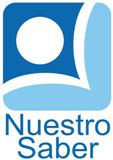 MAESTRO(A):______________________ GRADO:_____ GRUPO:________ESCUELA:____________________________________________________Hermoso InsectoLas mariposas son animales invertebrados y pertenecen al grupo de los insectos, las mariposas tienen dos pares de alas cubiertas de unas diminutas escamas que dan color a las alas. La mayor parte viven un mes o un mes y medio, algunas viven solamente de día y otras de noche y se denominan polillas.Las hembras ponen los huevos cuidadosamente en una planta, pasado diez días nacen las orugas o larvas, que se alimentan de: hojas, raíces, frutos, flores y semillas. Luego se transforman en crisálidas, es decir, se encierran en una especie de bolsa y, adquieren forma de mariposa.La mariposa cambia su forma de alimentarse, por medio de una especie de trompa, succionando el néctar de las flores.Preguntas¿Qué son las mariposas?R:¿Qué nacen después de los huevos?R:¿En que se transforman las mariposas?R: